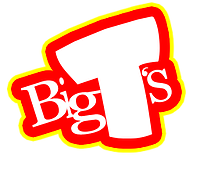 Big T’s Snoballs & Food Trucks3609 N. Main St, Hope Mills NC 28348	910-568-7722		APPLICATION FOR EMPLOYMENT	APPLICATION FOR EMPLOYMENT	APPLICATION FOR EMPLOYMENT	APPLICATION FOR EMPLOYMENT	APPLICATION FOR EMPLOYMENT	APPLICATION FOR EMPLOYMENTPERSONAL INFORMATIONPERSONAL INFORMATIONPERSONAL INFORMATIONPERSONAL INFORMATIONPERSONAL INFORMATIONPERSONAL INFORMATIONDate                        Date                        Date                        Date                        Date                        Date                        Name:     Name:     Name:     Name:     Name:     Name:     Present address:   Present address:   Present address:   Present address:   Present address:   Present address:   Telephone:     E-mail:   Telephone:     E-mail:   Telephone:     E-mail:   Telephone:     E-mail:   Telephone:     E-mail:   Telephone:     E-mail:   EMPLOYMENT DESIREDEMPLOYMENT DESIREDEMPLOYMENT DESIREDEMPLOYMENT DESIREDEMPLOYMENT DESIREDEMPLOYMENT DESIREDPosition(s) applied for:  Position(s) applied for:  Position(s) applied for:  Employment desired	FULL-TIME ONLY	  PART-TIME ONLY	Employment desired	FULL-TIME ONLY	  PART-TIME ONLY	Employment desired	FULL-TIME ONLY	  PART-TIME ONLY	Employment desired	FULL-TIME ONLY	  PART-TIME ONLY	Employment desired	FULL-TIME ONLY	  PART-TIME ONLY	Employment desired	FULL-TIME ONLY	  PART-TIME ONLY	When are you available to start work?   Days available to work:   Graduation Date or ETA of Graduation:  When are you available to start work?   Days available to work:   Graduation Date or ETA of Graduation:  When are you available to start work?   Days available to work:   Graduation Date or ETA of Graduation:  When are you available to start work?   Days available to work:   Graduation Date or ETA of Graduation:  When are you available to start work?   Days available to work:   Graduation Date or ETA of Graduation:  When are you available to start work?   Days available to work:   Graduation Date or ETA of Graduation:  EDUCATIONEDUCATIONEDUCATIONEDUCATIONEDUCATIONEDUCATIONTYPE OF SCHOOLNAME OF SCHOOL & LOCATIONQUALIFICATION OBTAINEDQUALIFICATION OBTAINEDMAJOR & SPECIALISATIONNUMBER OF YEARS COMPLETEDHigh SchoolCollege/university Professional or Graduate SchoolWORK EXPERIENCE	WORK EXPERIENCE	WORK EXPERIENCE	WORK EXPERIENCE	WORK EXPERIENCE	WORK EXPERIENCE	WORK EXPERIENCE	WORK EXPERIENCE	WORK EXPERIENCE	Please list your work experience for the past five years beginning with your most recent job held. If you were self-employed, give firm name.  Attach additional sheets if necessary.Please list your work experience for the past five years beginning with your most recent job held. If you were self-employed, give firm name.  Attach additional sheets if necessary.Please list your work experience for the past five years beginning with your most recent job held. If you were self-employed, give firm name.  Attach additional sheets if necessary.Please list your work experience for the past five years beginning with your most recent job held. If you were self-employed, give firm name.  Attach additional sheets if necessary.Please list your work experience for the past five years beginning with your most recent job held. If you were self-employed, give firm name.  Attach additional sheets if necessary.Please list your work experience for the past five years beginning with your most recent job held. If you were self-employed, give firm name.  Attach additional sheets if necessary.Please list your work experience for the past five years beginning with your most recent job held. If you were self-employed, give firm name.  Attach additional sheets if necessary.Please list your work experience for the past five years beginning with your most recent job held. If you were self-employed, give firm name.  Attach additional sheets if necessary.Please list your work experience for the past five years beginning with your most recent job held. If you were self-employed, give firm name.  Attach additional sheets if necessary.Name of Employer   
Address          Name of Employer   
Address          Name of last supervisorName of last supervisorEmployment datesEmployment datesEmployment datesPay or salaryPay or salaryCity, State, Zip   
Phone number    City, State, Zip   
Phone number    Start  Final  Start  Final  Your last job title  Your last job title  Your last job title  Your last job title  Your last job title  Your last job title  Your last job title  Reason for leaving (be specific)  Reason for leaving (be specific)  Reason for leaving (be specific)  Reason for leaving (be specific)  Reason for leaving (be specific)  Reason for leaving (be specific)  Reason for leaving (be specific)  Reason for leaving (be specific)  Reason for leaving (be specific)  List the jobs you held, duties performed, skills used or learned, advancements or promotions while you worked at this company.List the jobs you held, duties performed, skills used or learned, advancements or promotions while you worked at this company.List the jobs you held, duties performed, skills used or learned, advancements or promotions while you worked at this company.List the jobs you held, duties performed, skills used or learned, advancements or promotions while you worked at this company.List the jobs you held, duties performed, skills used or learned, advancements or promotions while you worked at this company.List the jobs you held, duties performed, skills used or learned, advancements or promotions while you worked at this company.List the jobs you held, duties performed, skills used or learned, advancements or promotions while you worked at this company.List the jobs you held, duties performed, skills used or learned, advancements or promotions while you worked at this company.List the jobs you held, duties performed, skills used or learned, advancements or promotions while you worked at this company.Name of Employer  
Address    Name of Employer  
Address    Name of last supervisorName of last supervisorEmployment datesEmployment datesEmployment datesPay or salaryPay or salaryCity, State, Zip    
Phone number   City, State, Zip    
Phone number   Start  Final  Start  Final  Your Last Job Title  Your Last Job Title  Your Last Job Title  Your Last Job Title  Your Last Job Title  Your Last Job Title  Your Last Job Title  Reason for leaving (be specific)  Reason for leaving (be specific)  Reason for leaving (be specific)  Reason for leaving (be specific)  Reason for leaving (be specific)  Reason for leaving (be specific)  Reason for leaving (be specific)  Reason for leaving (be specific)  Reason for leaving (be specific)  List the jobs you held, duties performed, skills used or learned, advancements or promotions while you worked at this company.List the jobs you held, duties performed, skills used or learned, advancements or promotions while you worked at this company.List the jobs you held, duties performed, skills used or learned, advancements or promotions while you worked at this company.List the jobs you held, duties performed, skills used or learned, advancements or promotions while you worked at this company.List the jobs you held, duties performed, skills used or learned, advancements or promotions while you worked at this company.List the jobs you held, duties performed, skills used or learned, advancements or promotions while you worked at this company.List the jobs you held, duties performed, skills used or learned, advancements or promotions while you worked at this company.List the jobs you held, duties performed, skills used or learned, advancements or promotions while you worked at this company.List the jobs you held, duties performed, skills used or learned, advancements or promotions while you worked at this company.Name of Employer   
Address   Name of Employer   
Address   Name of last supervisorName of last supervisorEmployment datesEmployment datesEmployment datesPay or salaryPay or salaryCity, State, Zip    
Phone number   City, State, Zip    
Phone number   Start  Final  Start  Final  Your last job title  Your last job title  Your last job title  Your last job title  Your last job title  Your last job title  Your last job title  Reason for leaving (be specific)  Reason for leaving (be specific)  Reason for leaving (be specific)  Reason for leaving (be specific)  Reason for leaving (be specific)  Reason for leaving (be specific)  Reason for leaving (be specific)  Reason for leaving (be specific)  Reason for leaving (be specific)  List the jobs you held, duties performed, skills used or learned, advancements or promotions while you worked at this company.List the jobs you held, duties performed, skills used or learned, advancements or promotions while you worked at this company.List the jobs you held, duties performed, skills used or learned, advancements or promotions while you worked at this company.List the jobs you held, duties performed, skills used or learned, advancements or promotions while you worked at this company.List the jobs you held, duties performed, skills used or learned, advancements or promotions while you worked at this company.List the jobs you held, duties performed, skills used or learned, advancements or promotions while you worked at this company.List the jobs you held, duties performed, skills used or learned, advancements or promotions while you worked at this company.List the jobs you held, duties performed, skills used or learned, advancements or promotions while you worked at this company.List the jobs you held, duties performed, skills used or learned, advancements or promotions while you worked at this company.Name of Employer   
Address  Name of Employer   
Address  Name of last supervisorName of last supervisorEmployment datesEmployment datesEmployment datesPay or salaryPay or salaryCity, State, Zip   
Phone number   City, State, Zip   
Phone number   Start  Final  Start  Final  Your last job title  Your last job title  Your last job title  Your last job title  Your last job title  Your last job title  Your last job title  Reason for leaving (be specific)  Reason for leaving (be specific)  Reason for leaving (be specific)  Reason for leaving (be specific)  Reason for leaving (be specific)  Reason for leaving (be specific)  Reason for leaving (be specific)  Reason for leaving (be specific)  Reason for leaving (be specific)  List the jobs you held, duties performed, skills used or learned, advancements or promotions while you worked at this company.List the jobs you held, duties performed, skills used or learned, advancements or promotions while you worked at this company.List the jobs you held, duties performed, skills used or learned, advancements or promotions while you worked at this company.List the jobs you held, duties performed, skills used or learned, advancements or promotions while you worked at this company.List the jobs you held, duties performed, skills used or learned, advancements or promotions while you worked at this company.List the jobs you held, duties performed, skills used or learned, advancements or promotions while you worked at this company.List the jobs you held, duties performed, skills used or learned, advancements or promotions while you worked at this company.List the jobs you held, duties performed, skills used or learned, advancements or promotions while you worked at this company.List the jobs you held, duties performed, skills used or learned, advancements or promotions while you worked at this company.Are you currently employed?                                                                                           Yes	        NoAre you currently employed?                                                                                           Yes	        NoAre you currently employed?                                                                                           Yes	        NoAre you currently employed?                                                                                           Yes	        NoAre you currently employed?                                                                                           Yes	        NoAre you currently employed?                                                                                           Yes	        NoAre you currently employed?                                                                                           Yes	        NoAre you currently employed?                                                                                           Yes	        NoAre you currently employed?                                                                                           Yes	        NoMay we contact your present employer?	                                                               Yes	        NoMay we contact your present employer?	                                                               Yes	        NoMay we contact your present employer?	                                                               Yes	        NoMay we contact your present employer?	                                                               Yes	        NoMay we contact your present employer?	                                                               Yes	        NoMay we contact your present employer?	                                                               Yes	        NoMay we contact your present employer?	                                                               Yes	        NoMay we contact your present employer?	                                                               Yes	        NoMay we contact your present employer?	                                                               Yes	        NoDid you complete this application yourself?	                                                               Yes	        NoDid you complete this application yourself?	                                                               Yes	        NoDid you complete this application yourself?	                                                               Yes	        NoDid you complete this application yourself?	                                                               Yes	        NoDid you complete this application yourself?	                                                               Yes	        NoDid you complete this application yourself?	                                                               Yes	        NoDid you complete this application yourself?	                                                               Yes	        NoDid you complete this application yourself?	                                                               Yes	        NoDid you complete this application yourself?	                                                               Yes	        NoIf not, who did? If not, who did? If not, who did? If not, who did? If not, who did? If not, who did? If not, who did? If not, who did? If not, who did? Have you ever been convicted of a felony?	                                                               Yes             NoHave you ever been convicted of a felony?	                                                               Yes             NoHave you ever been convicted of a felony?	                                                               Yes             NoHave you ever been convicted of a felony?	                                                               Yes             NoIf yes, explain number of conviction(s), nature of offense(s) leading to conviction(s), how recently such offense(s) was/were committed, sentence(s) imposed, and type(s) of rehabilitation. 	If yes, explain number of conviction(s), nature of offense(s) leading to conviction(s), how recently such offense(s) was/were committed, sentence(s) imposed, and type(s) of rehabilitation. 	If yes, explain number of conviction(s), nature of offense(s) leading to conviction(s), how recently such offense(s) was/were committed, sentence(s) imposed, and type(s) of rehabilitation. 	If yes, explain number of conviction(s), nature of offense(s) leading to conviction(s), how recently such offense(s) was/were committed, sentence(s) imposed, and type(s) of rehabilitation. 	   Have you ever been employed with this company?                                                      Yes             No   Have you ever been employed with this company?                                                      Yes             No   Have you ever been employed with this company?                                                      Yes             No   Have you ever been employed with this company?                                                      Yes             NoIf yes, when? If yes, when? If yes, when? If yes, when? Do you have any friends or relatives employed by this company?                             Yes            NoDo you have any friends or relatives employed by this company?                             Yes            NoDo you have any friends or relatives employed by this company?                             Yes            NoDo you have any friends or relatives employed by this company?                             Yes            NoIf yes, please provide their names and relationship to you.   If yes, please provide their names and relationship to you.   If yes, please provide their names and relationship to you.   If yes, please provide their names and relationship to you.   REFERENCESREFERENCESREFERENCESREFERENCESPlease list below three persons not related to you who have knowledge of your work performance and/or personal qualifications within the last 5 years.Please list below three persons not related to you who have knowledge of your work performance and/or personal qualifications within the last 5 years.Please list below three persons not related to you who have knowledge of your work performance and/or personal qualifications within the last 5 years.Please list below three persons not related to you who have knowledge of your work performance and/or personal qualifications within the last 5 years.Name  Name  Name  Occupation  Company name  Address  Address  Address  Telephone  E-mail  Years acquainted  Years acquainted  Name  Name  Name  Occupation  Company name Address  Address  Address  Telephone  E-mail  E-mail  Years acquainted   Name  Name  Name  Occupation  Company name  Address  Address  Address  Telephone  E-mail  Years acquainted  Years acquainted  